УСЛУГА  УХОДА  ЗА  ДЕТЬМИ-ИНВАЛИДАМИ  С ОСОБЕННОСТЯМИ  ПСИХОФИЗИЧЕСКОГО  РАЗВИТИЯ – УСЛУГА  СОЦИАЛЬНАЯ  ПЕРЕДЫШКАСоциальная передышка – это короткий отдых для родителей или лиц, воспитывающих ребёнка с инвалидностью, на период 56 календарных дней 1 раз в год, с целью предоставления им возможности для восстановления сил, решения семейно-бытовых вопросов, в то время как их ребёнок будет находиться под опекой квалифицированных специалистов ГУСО «Богушевский   дом-интернат для детей-инвалидов с особенностями психофизического развития».Дети, поступающие для временного пребывания в рамках услуги по социальной передышке включены развлекательные мероприятия, программы реабилитации, с учётом индивидуальных особенностей.Услуга социальная передышка  оказывается не более 56 суток в календарном году и не более 28 суток подряд.При оказании данной услуги  выплата пенсий и пособий на ребенка производится в полном размере.Услуга социальная передышка  предоставляется  детям-инвалидам с особенностями психофизического развития (психоневрологической патологией)  в возрасте от 4 до 18 лет, нуждающимся в постоянном постороннем уходе или посторонней помощи, бытовом обслуживании и медицинской помощи.Ребенку в доме-интернате будут предоставлены  следующие  медицинские процедуры: массаж, ЛФК, физиолечение, термотерапевтические процедуры, релаксирующая терапия, диетолечение, обучение согласно заключения ЦКРОиР.Родители (или один из них, если семья неполная) или законный представитель ребенка-инвалида должен предоставить следующие документы:паспорт гражданина Республики Беларусь или свидетельство о рождении ребенка (копия);1 фото;свидетельство инвалида (копия);документ, подтверждающий полномочия законного представителя;данные о родителях (паспортные данные, контактные телефоны, адрес проживания);выписку из медицинских документов;медицинскую справку о состоянии здоровья форма 1-мед/у-10 (для ребенка, оформляющегося в дом-интернат);результаты представленных на момент поступления в дом-интернат  анализов не должны превышать установленные сроки;заключение государственного центра коррекционно-развивающего обучения и реабилитации;психолого-педагогическую характеристику.При представлении заявителем указанных документов оформляется заявление. Пакет документов направляется в комитет по труду, занятости и социальной защите Витебского облисполкома, который оформляет путевку.Для оформления заявления обращайтесь в государственное учреждение «Территориальный центр социального обслуживания населения Россонского района» по адресу: г.п.Россоны, улица Лапенко, 19А, каб.11. Режим работы: понедельник-пятница, с 8 до 13 и с 14 до 17 часов.Телефоны: специалист по социальной работе 5-04-74; психолог 5-26-72.По возникающим вопросам можно обращаться по телефонам дома-интерната:Директор  Лауткина Елена Григорьевна 8(02135)5-30-86Бухгалтер Тункель Наталья Николаевна 8(02135)5-30-82Адрес: Витебская область, Сенненский район,  д.Рябцево.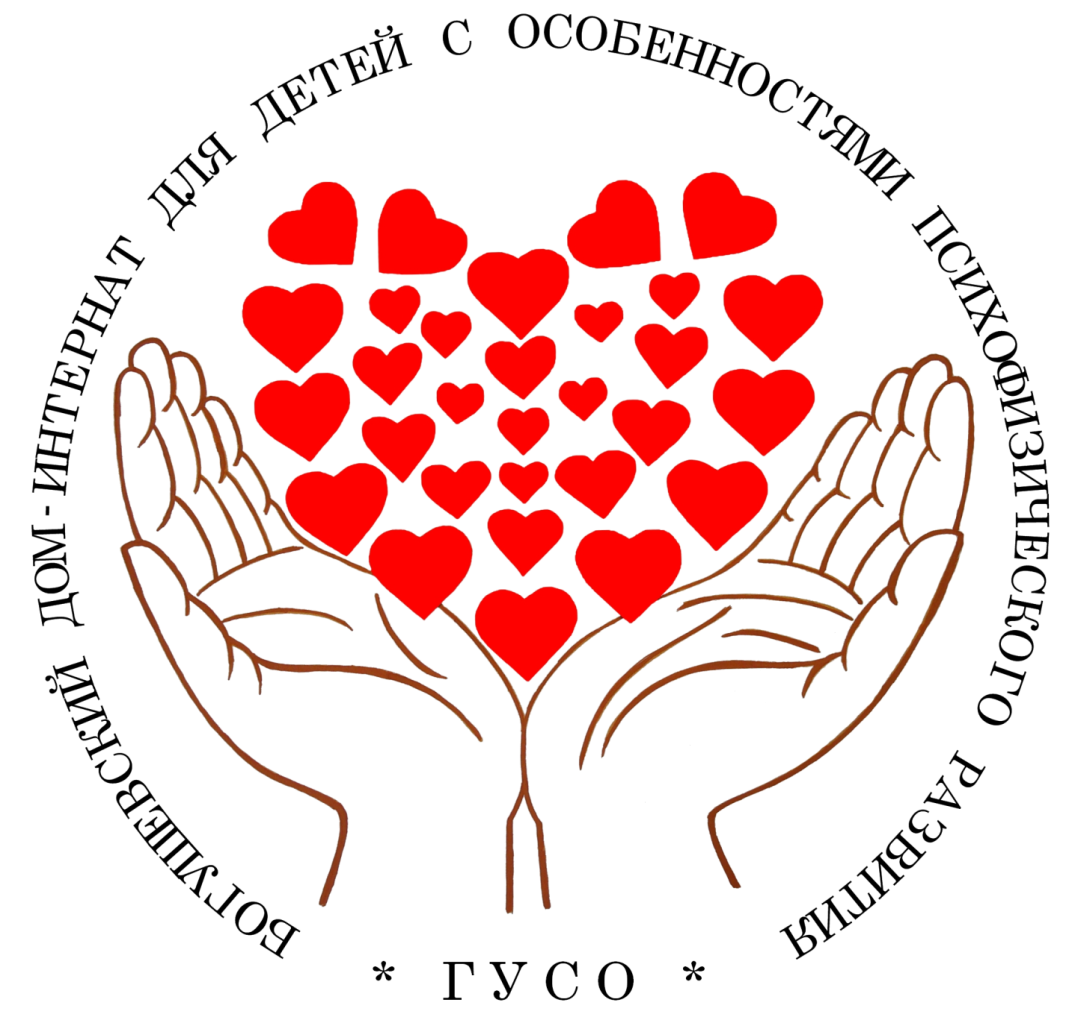    Богушевский дом-интернат расположен  в 60 км.  от Витебска в живописнейшем уголке на берегу озера Серокоротнянского. Интернат начал свою деятельность с  1974  года.      В настоящее время в доме-интернате находят тепло и домашний уют 266 воспитанников (из них 125 - до 18 лет и  141  - после 18 лет) с умственными и   физическими ограничениями и различными    соматическими заболеваниями,  в том числе 99 – на  постоянном постельном  режиме. В интернате созданы благоприятные условия для проживания, медицинского обеспечения, обучения, воспитания, адаптации и  реабилитации детей и молодых людей с инвалидностью.  Игровые комнаты оснащены мебелью, игрушками, видео- и аудиоаппаратурой. Функционируют кабинеты ЛФК, компьютерный класс, комнаты релаксации, блок эрготерапии. Установлен ретранслятор для показа телевизионных развивающих программ, работает студия звукозаписи.Новой зоной реабилитации воспитанников  стала созданная в 2020 году большая площадка многофункционального назначения. На ней проводится  как реабилитация воспитанников с тяжелыми и множественными нарушениями развития (закаливание, принятие солнечных и воздушных ванн, развивающие занятия на свежем воздухе), так и различные развлекательные и концертные мероприятия для всех воспитанников дома-интерната. Есть рядом с площадкой и места для зрителей, в общем,  все, как в настоящем театре под открытым небом. 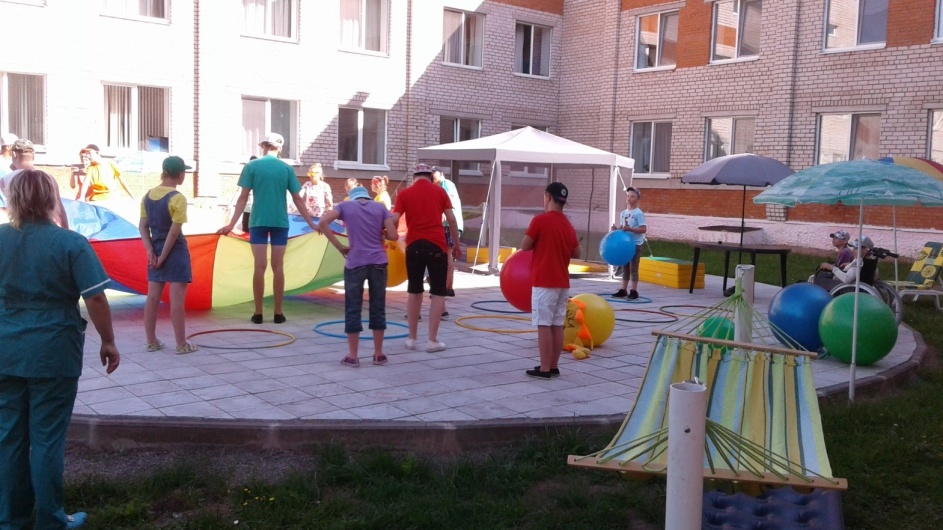 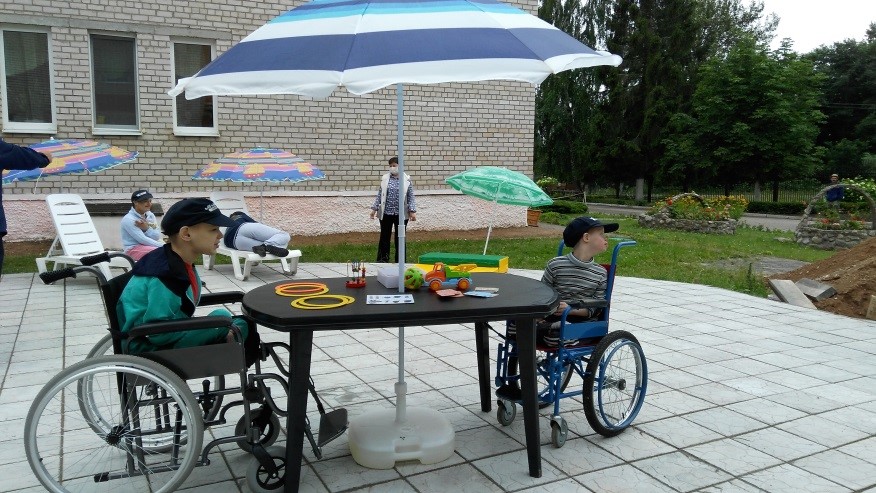 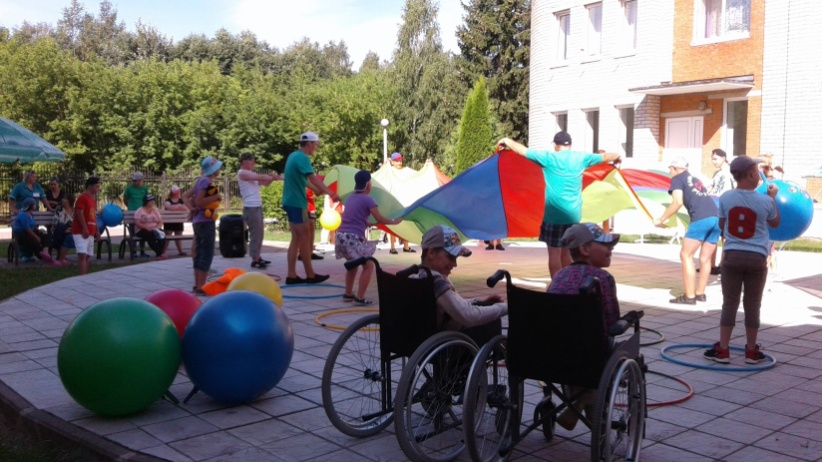 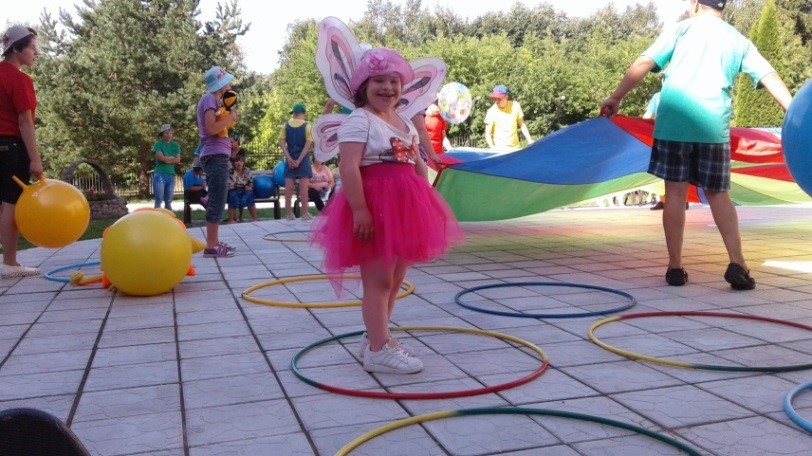 